重庆育才成功学校工作服采购竞  争  性  谈  判  文  件采购单位：重庆育才成功学校发布时间：2019年4月17日第一章  谈判邀请根据我校教师工作服制作要求，我校将进行教师工作服采购工作，具体要求见下：1、项目名称：重庆育才成功学校工作服采购项目2、项目内容：采购数量见第二章；具体要求见采购文件第三章《采购项目的技术规格、要求》3、采购形式：竞争性谈判4、报名时间及领取采购文件：2019年4月22日下午5点前报名；采购文件直接从重庆育才成功学校网站免费下载5、谈判时间：2019年5月4日（星期六）13：00  投标方按照招标方要求制作的样衣展示；投标方5--10分钟陈述介绍及回答提问；评标小组评标打分；宣布中标企业。（2019年5月4日上午9：30前，所有投标单位必须在招标方指定的地方布展投标方按照招标方要求制作的样衣）6、谈判地点：重庆育才中学国象楼六楼大会议室7、评标结果在学校网站公示三天。8、联系人：严峻     联系电话： 023-86190220  第二章  谈判人须知一、总则1、适用范围本采购文件仅适用于本次采购项目范围。2．本次招标男装、女装分开评分；以分别获得男装最高分和获得女装最高分的投标单位为中标企业。3.合格谈判人⑴谈判人必须是具有独立法人资格的服装制造企业，不允许经销商、中间商参与，注册资金不得低于2000万元。⑵谈判人必须有较强的供货能力、生产能力。所有服装必须由厂家自行生产，不得外发加工。⑶谈判人应遵守国家法律、法规并同意执行采购单位的采购规定。4、谈判费用谈判人应承担其编制报价文件（包括样衣制作）与递交报价文件所涉及的一切费用。不管谈判结果如何，采购人对上述费用不负任何责任。二、报价文件的编制5、报价文件的组成报价文件的组成应包括但不限于：企业有效期内营业执照、税务登记证、组织机构代码证复印件并加盖单位公章；企业简介；企业法定代表人身份证复印件（法定代表人参加谈判的）或者授权委托书（详见附件1）并加盖单位公章；项目服务方案和具体质量执行标准；有效期内的质量认证情况、环境保护、职业健康安全管理方面认证情况；其他业绩、信誉、荣誉的证实性文件、证书复印件；已往承做的同类项目案例说明（如有）；售后服务的承诺；样衣（制作要求见第三章）。三、报价文件的递交6、报价文件必须由报价单位盖章及法定代表人或授权委托人签字。7、谈判人应当在报价文件截止时间前，将报价文件密封并加盖单位公章及法定代表人印章于2019年5月4日（星期六）下午13：00（北京时间）前送达谈判地点重庆市育才中学校国象楼六楼大会议室。8、采购单位可以适当延长报价截止时间。在此情况下，受报价截止时间制约的所有权利和义务均应延长至新的截止时间。9、评审（1）评审采用综合评分法（满分100分）。⑵评审考虑的主要因素是资质、服务、报价、售后服务等四、签订合同10、签订合同（1）所签订的合同不得对采购文件、报价文件和谈判结果作实质性修改。中标企业在接到中标通知书5日内前往招标方指定地点签订合同，并支付合同金额的10%为履约保证金。(2)成交供应商因不可抗力或者自身原因不能履行采购合同的，应承担违约责任。采购人可以与得分排在第二位的候选供应商签订采购合同。(3)付款主要条件：合同签订后15天之内，量体结束预付合同签订金额的30%货款作为预付款（供货方需提供全额的预付款收据），供货结束通过验收，经考核评价后40天内支付65%；剩余5%质保金于返修结束质保期满后无息支付。第三章  采购项目的技术规格和要求一、采购项目及其技术参数、要求注：以上置装配置和面料参数(面料成分、纱支、克重等)未经招标方允许不得有任何偏离。二、辅料标准参数三、质量要求制作加工工艺要求：制作精细、工艺优等，所有服装有抗静电、防皱功能，并达到国家相关的质量和环保标准要求。四、服务要求1、谈判人成交后须根据我校要求至各分校负责上门量体、试样，确保合身，量体工作要求2019年5月12日前完成。供货时间： 2019年6月15日前。交货后3天内厂家派专业人员及时了解我校员工服装穿着反映情况。如有差错、不合身或其他状况，厂家须及时安排维修，无条件返回修改或重新制作直到满意为止。修改或重新制作费用及所发生的一切损失均由中标企业负责承担。2、新增人员补做或因公因私未在第一批次量体制作，中标方必须及时安排，保证交货。3、所选面料、辅料必须保证为正品，并符合招标文件对面料和辅料要求，必须出示和留存报关单、质检报告等相关证明材料。4、供货要求：交货方式、地点、运输方式及费用负担：中标方负责运至采购方指定地点交货并按各分校及部门分别装箱，（各分校联系人及地址由采购方提供），运输所涉及的所有费用由中标方承担。投标文件格式格式1   投标函格式投标函日期：项目名称：	致：（招标人和招标代理机构）    根据贵方为（项目名称）项目采购服务的邀请书，签字代表（姓名、职务）经正式授权并代表投标人（投标人名称）提交投标文件正本一份及副本二份。据此函，签字代表宣布同意如下：如果我方中标，我方将按用户要求的交货。无论在正式合同准备好和签字前后，贵方的招标文件、本投标文件和贵方的中标通知书均将构成约束我们双方的合同。我方将按招标文件的规定履行合同责任和义务。我方已详细审查全部招标文件，包括招标文件修改书（如果有的话）以及全部参考资料和有关附件，我方完全理解并同意放弃对这方面有不明及误解的权利。投标人同意提供按照贵方可能要求的与其投标有关的一切数据或资料，完全理解贵方不一定接受最低价的投标或收到的任何投标。授权代表人签字：             职务：投标人地址：开户行：账号：格式2   法定代表人授权书格式法定代表人授权书本人         （姓名）系         （投标人名称）的法定代表人，代表我方授权在下面签字的         （被授权人的姓名、职务）为我方的合法代理人，就         （项目名称）的投标以及合同的签署，以本公司名义处理一切与之有关的事务。本授权书于      年    月    日签字生效，特此声明。    代理人无转委托权。    附：法定代表人和委托代理人身份证明投  标  人（盖单位章）：                            法定代表人（签 章）:                       委托代理人（签 字）:                           格式3   投标人资料表格式投标人资料表投标人名称（盖单位章）：                               法定代表人或其委托代理人（签字）：                   签     字    日    期：                               格式4   参加本采购项目前3年内没有过欺骗、欺诈行为或不良记录承诺格式声明函我单位郑重声明，参加本采购项目前3年内没有过欺骗、欺诈行为或不良记录。我单位对上述声明的真实性负责。如有虚假，将依法承担相应责任。投标人（盖单章）：　　　　　　　                                          年  月序号评分因素及权重分　值评分标准说    明1资质51.注册资金（1）2000万~9999万元 得1分（2）10000万~19999万元 得2分（3）20000万~49999万元 得3分（4）50000万元 得5分2.扣分：质量认证（ISO9001及以上）、环保认证（ISO14001及以上）和职业健康安全管理认证（GB/T28001-2011及以上）等三证齐全不加分也不扣分；每缺一证（含过期）扣2分，扣完为止。2报价50最高限价：每人4000元（人民币肆仟元整）最低限价3000元（人民币叁仟元整）；超过最高限价和低于最低限价均为废标。采购量约1150套（其中男装约450套，女装约700套）；第一批次男装约430套，女装约650套；以实际量体制作为准。    满足招标文件要求投标人的算术平均价作为评标基准价. 评标价等于基准价的得满分，评标价每低于1%扣2分，每高于1%扣3分，扣完为止（小数点后保留两位，第三位四舍五入）3设计及样品301.投标人未按照招标文件或招标人要求的产品技术参数设计制作，视为废标；2.投标人提供省级或省级以上的检测机构出具的面料检测报告  无法提供扣10分3.对以下投标样品的款式、颜色的符合度、穿着舒适度、外观、制作工艺精细度、里料质量、辅料质量等进行综合评定。综合排名第一位30分；第二位25分；第三位20分。以有效的证明材料为准。以样品为准。4综合实力101.投标人获得“AAA”银行资信证明的且在有效期内的。有1分，无不得分。2.投标人获得近三年 “省级重合同守信用企业”及以上称号的。有1分，无不得分3.投标人获得中国驰名商标称号或省级及其以上著名商标称号的。有1分，无不得分4.投标人被评为高级成衣企业称号的。有1分，无不得分5.投标人获得服装相关专利证书的，1分；无不得分6. 投标人主要生产线引进国外先进生产设备的。有1分，无不得分7. 投标人提供近两年以来的同类产品合同，单个合同200~499万以上。有一个1分，最高2分；单个合同500万以上的每个加2分，最高4分；单个合同1000万以上，加4分；无，不得分。（本项最高4分）以有效的证明材料为准。以提供的进口设备证明（合同或发票或报关单等）以及图片为准。以合同为准，提供原件备查。5售后服务51. 本地生产企业或外地生产企业在重庆有设立分公司或直属售后服务机构（需提供重庆分公司营业执照或自有的生产、仓储场地房地产证明）。有，3分，无，0分。2.投标人提供详细的售后服务方案，有详细的产品质量保证措施（必须满足接到通知24小时内上门响应，量体合格率达98%以上，15天内返修重做产品送货上门）。响应2分，未响应0分以有效的证明材料为准。序号货物名称技术参数参考图片1男式西服（套）1.面料成分：进口100%羊毛（意大利维达莱、伊托马斯、洁丽亚等一线品牌）；2.纱支: SUPER110’S；3.克重：250-270g；4.里衬要求: 一等品及以上，具体见下表。5.款式要求：（1）颜色：藏青色；（2）上衣：单排两粒扣，平驳领，窄驳头，后不开衩，左胸手巾袋，双开线有袋盖式大袋，袖口开叉，真眼真衩，订四粒扣，圆角底摆。（3）裤子：无褶西裤，栋缝直插袋，后单省，后开双线，腰头裤钩，挺缝工艺，防滑腰里，加防踩条，内置伸缩腰。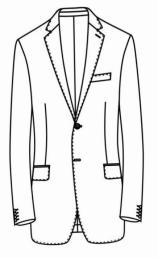 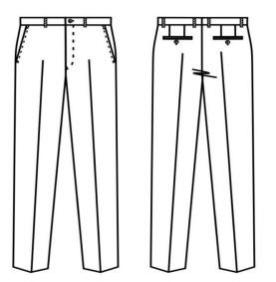 2男士夹克1.面料成分：80%羊毛加20%桑蚕丝、徕卡和导电丝）2.纱支: SUPER110’S；3.克重：250-270g；4.款式要求：（1）颜色：黑色；（2）夹克：立领，斜插袋、双内袋及手机袋，休闲商务夹克。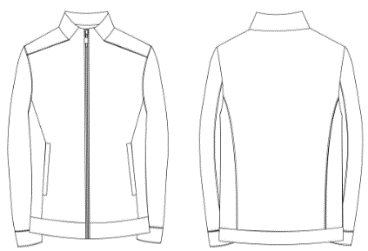 3男式长袖衬衣1.成分：100%棉、成衣免烫处理；2.纱支:80/2*80s/2；3.款式要求：（1）颜色：浅蓝色；（2）七粒扣，小方领，双明门襟，圆底胸袋、圆摆。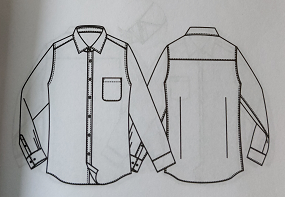 4女式西服1.面料成分：40%以上羊毛+聚酯、氨纶等；2.纱支: SUPER110’S；3.克重：250-270g；4.里衬要求: 一等品及以上5.款式要求：（1）颜色：藏青色；（2）上衣：西装领、直角下摆、女西服；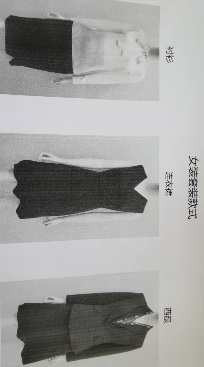 5女连衣裙1.面料成分：40%以上羊毛+聚酯、氨纶等；2.纱支: SUPER110’S；3.克重：250-270g；4.连衣裙：无领、V型开口、不开衩、后中隐形拉链、无袖、女连衣裙。6女式长袖衬衣1.成分：进口30%真丝+聚酯等、成衣免烫处理；2.纱支:80s/2*80s/2；3.款式要求：（1）颜色：白色；不透。（2）飘带领、暗门襟、方角袖口、袖口一粒扣、女长袖衬衫。序号辅料名称质量标准品牌产地1里布国标日本、德国等2粘合衬国标日本、德国等3无纺衬国标日本、德国等4胸棉国标日本、德国等5领底呢国标日本、德国等6垫肩国标日本、德国等7纽扣国标中国·浙江等8拉链国标日本、德国等9裤钩国标日本、德国等10线国标日本、德国、美国等法定代表人身份证明复印件代理人身份证明复印件单位名称成立日期成立日期经营地址单位性质单位性质注册资金传真传真法定代表人电话电话总经理邮箱邮箱上级单位名称信用等级信用等级资质等级上年度营业额上年度营业额经营范围附营业执照复印件附营业执照复印件附营业执照复印件附营业执照复印件附营业执照复印件附营业执照复印件企业规模按照大、中、小、微型企业划分标准，属于：__________企业按照大、中、小、微型企业划分标准，属于：__________企业按照大、中、小、微型企业划分标准，属于：__________企业按照大、中、小、微型企业划分标准，属于：__________企业按照大、中、小、微型企业划分标准，属于：__________企业按照大、中、小、微型企业划分标准，属于：__________企业单位员工概况合计          人高级职称中级职称中级职称初级职称技师单位员工概况合计          人人人人人人单位组织构架请附图请附图请附图请附图请附图请附图下属单位情况请附表请附表请附表请附表请附表请附表